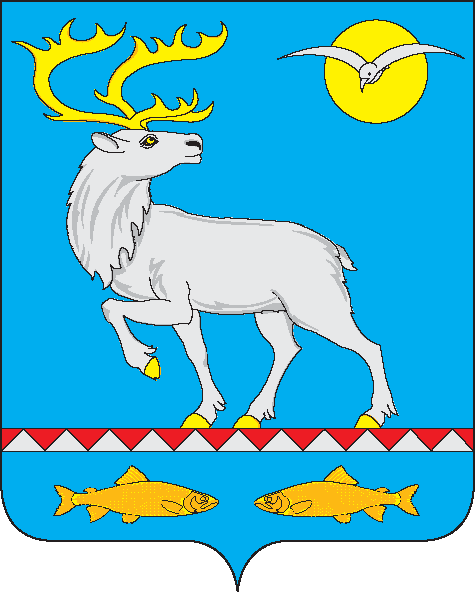 АДМИНИСТРАЦИЯ ГОРОДСКОГО ПОСЕЛЕНИЯ БЕРИНГОВСКИЙПОСТАНОВЛЕНИЕВ целях уточнения отдельных положений и объемов финансирования муниципальной программы «Формирование комфортной городской среды на территории городского поселения Беринговский на 2018-2022 годы», Администрация городского поселения Беринговский ПОСТАНОВЛЯЕТ:1. Внести в постановление Администрации городского поселения Беринговский от 01.11.2018 года № 195 «Об утверждении муниципальной программы «Формирование комфортной городской среды на территории городского поселения Беринговский на 2018-2022 годы» следующие изменения:1.1. В наименовании слова «на 2018-2022 годы» исключить.1.2. В преамбуле слова «на 2018-2022 годах» исключить.1.3. В пункте 1 слова «на 2018-2022 годы» исключить.1.4. В муниципальной программе «Формирование комфортной городской среды на территории городского поселения Беринговский на 2018-2022 годы» (далее – муниципальная программа):в наименовании слова «на 2018-2022 годы» исключить;в паспорте муниципальной программы:в наименовании слова «на 2018-2022 годы» исключить;абзац «Сроки реализации муниципальной программы» изложить в следующей редакции:абзац «Объем финансовых ресурсов муниципальной программы» изложить в следующей редакции:последний абзац пункта 2 «Цели и задачи программы, сроки ее реализации» Основных характеристик реализации программы изложить в следующей редакции:«Сроки реализации программы 2018 – 2024 годы, с возможностью внесения изменений в сроки и мероприятия программы».1.5. Приложение № 1 изложить в следующей редакции:Перечень и сведения о целевых индикаторах и показателях муниципальной программы1.6. Приложение № 2 изложить в следующей редакции:Ресурсное обеспечение муниципальной программы«Формирование комфортной городской среды  на территориигородского поселения Беринговский»1.7. В паспорте подпрограммы «Благоустройство дворовых территорий многоквартирных домов городского поселения Беринговский» муниципальной программы «Формирование комфортной городской среды на территории городского поселения Беринговский на 2018-2022 годы» (далее – подпрограмма):в наименовании слова «на 2018-2022 годы» исключить;абзац «Сроки реализации подпрограммы» изложить в следующей редакции:абзац «Объем финансовых ресурсов подпрограммы» изложить в следующей редакции:последний абзац пункта 2 «Цели и задачи подпрограммы, сроки ее реализации» изложить в следующей редакции:«Сроки реализации подпрограммы 2018 – 2024 годы, с возможностью внесения изменений в сроки и мероприятия подпрограммы»;пункт 3 «Ресурсное обеспечение подпрограммы» изложить в следующей редакции:Общий объем финансирования подпрограммы за весь период реализации составляет:Главным распорядителем средств бюджета поселения, направленных на реализацию мероприятий подпрограммы является Администрация городского поселения Беринговский.Ресурсное обеспечение подпрограммы осуществляется за счёт средств бюджета поселения, окружного и районного бюджета, внебюджетных источников;1.8. В паспорте подпрограммы «Благоустройство общественных территорий городского поселения Беринговский» муниципальной программы «Формирование комфортной городской среды на территории городского поселения Беринговский на 2018-2022 годы» (далее – подпрограмма):в наименовании слова «на 2018-2022 годы» исключить;абзац «Сроки реализации подпрограммы» изложить в следующей редакции:абзац «Объем финансовых ресурсов подпрограммы» изложить в следующей редакции:последний абзац пункта 2 «Цели и задачи подпрограммы, сроки ее реализации» изложить в следующей редакции:«Сроки реализации подпрограммы 2018 – 2024 годы, с возможностью внесения изменений в сроки и мероприятия подпрограммы»;пункт 3 «Ресурсное обеспечение подпрограммы» изложить в следующей редакции:Общий объем финансирования подпрограммы за весь период реализации составляет:Главным распорядителем средств бюджета поселения, направленных на реализацию мероприятий подпрограммы является Администрация городского поселения Беринговский.Ресурсное обеспечение подпрограммы осуществляется за счёт средств бюджета поселения, окружного и районного бюджета, внебюджетных источников.2. Опубликовать настоящее постановление на официальном сайте Администрации городского поселения Беринговский - www.беринговский.рф.	3. Контроль за исполнением настоящего постановления возложить на заместителя Главы Администрации городского поселения Беринговский А.В.Усманову. И.о. Главы Администрации                                                                             А.В. Усмановаот 30 сентября 2019 года№ 71 п. БеринговскийО внесении изменений в постановление Администрации городского поселения Беринговский от 01 ноября 2018 года № 195Сроки реализации муниципальной программы2018 - 2024 годыОбъем финансовых ресурсов муниципальной программыОбщий объем финансовых ресурсов муниципальной программы составляет 2 809,8 тыс. рублей, из них:за счет средств окружного бюджета – 2 806,9 тыс. рублей, в том числе по годам:в 2018 год – 624,4 тыс. рублей;в 2019 год – 2 182,5 тыс. рублей;за счет средств бюджета городского поселения Беринговский – 2,9 тыс. рублей, в том числе по годам:в 2018 году – 0,7 тыс. рублей;в 2019 году – 2,2 тыс. рублей;в 2020 году – 0,0 тыс. рублей;в 2021 году – 0,0 тыс. рублей;в 2022 году – 0,0 тыс. рублей;в 2023 году – 0,0 тыс. рублей;в 2024 году – 0,0 тыс. рублей;Приложение № 1к муниципальной программе «Формирование комфортной городской среды на территории городского поселения Беринговский»№ п/пНаименование показателя (индикатора)Единица измеренияОтветственный исполнительЗначения показателейЗначения показателейЗначения показателейЗначения показателейЗначения показателейЗначения показателейЗначения показателейЗначения показателейЗначения показателейСвязь с     основными мероприятиями№ п/пНаименование показателя (индикатора)Единица измеренияОтветственный исполнитель201820192020202120222023202320242024Связь с     основными мероприятиямиМуниципальная программа «Формирование комфортной городской среды  на территориигородского поселения Беринговский»Муниципальная программа «Формирование комфортной городской среды  на территориигородского поселения Беринговский»Муниципальная программа «Формирование комфортной городской среды  на территориигородского поселения Беринговский»Муниципальная программа «Формирование комфортной городской среды  на территориигородского поселения Беринговский»Муниципальная программа «Формирование комфортной городской среды  на территориигородского поселения Беринговский»Муниципальная программа «Формирование комфортной городской среды  на территориигородского поселения Беринговский»Муниципальная программа «Формирование комфортной городской среды  на территориигородского поселения Беринговский»Муниципальная программа «Формирование комфортной городской среды  на территориигородского поселения Беринговский»Муниципальная программа «Формирование комфортной городской среды  на территориигородского поселения Беринговский»Муниципальная программа «Формирование комфортной городской среды  на территориигородского поселения Беринговский»Муниципальная программа «Формирование комфортной городской среды  на территориигородского поселения Беринговский»Муниципальная программа «Формирование комфортной городской среды  на территориигородского поселения Беринговский»Муниципальная программа «Формирование комфортной городской среды  на территориигородского поселения Беринговский»Муниципальная программа «Формирование комфортной городской среды  на территориигородского поселения Беринговский»Исполнение расходных обязательств по муниципальной программе%Администрация городского поселения Беринговский20354055607070не менее 95%не менее 95%Ремонт сцены центральной площади п. Беринговский, Устройство памятника в п.Беринговский. Асфальтирование дворовых территорий, проездов. 1. Подпрограмма «Благоустройство дворовых территорий многоквартирных домов городского поселения Беринговский»1. Подпрограмма «Благоустройство дворовых территорий многоквартирных домов городского поселения Беринговский»1. Подпрограмма «Благоустройство дворовых территорий многоквартирных домов городского поселения Беринговский»1. Подпрограмма «Благоустройство дворовых территорий многоквартирных домов городского поселения Беринговский»1. Подпрограмма «Благоустройство дворовых территорий многоквартирных домов городского поселения Беринговский»1. Подпрограмма «Благоустройство дворовых территорий многоквартирных домов городского поселения Беринговский»1. Подпрограмма «Благоустройство дворовых территорий многоквартирных домов городского поселения Беринговский»1. Подпрограмма «Благоустройство дворовых территорий многоквартирных домов городского поселения Беринговский»1. Подпрограмма «Благоустройство дворовых территорий многоквартирных домов городского поселения Беринговский»1. Подпрограмма «Благоустройство дворовых территорий многоквартирных домов городского поселения Беринговский»1. Подпрограмма «Благоустройство дворовых территорий многоквартирных домов городского поселения Беринговский»1. Подпрограмма «Благоустройство дворовых территорий многоквартирных домов городского поселения Беринговский»1. Подпрограмма «Благоустройство дворовых территорий многоквартирных домов городского поселения Беринговский»1. Подпрограмма «Благоустройство дворовых территорий многоквартирных домов городского поселения Беринговский»Исполнение расходных обязательств по благоустройству дворовых территорий%Администрация городского поселения Беринговский0002040406060не менее 95%Благоустройство дворовых территорийКоличество благоустроенных дворовых территорийштукАдминистрация городского поселения Беринговский000111111Асфальтирование дворовых территорий, проездов. 2. Подпрограмма «Благоустройство общественных территорий городского поселения Беринговский»2. Подпрограмма «Благоустройство общественных территорий городского поселения Беринговский»2. Подпрограмма «Благоустройство общественных территорий городского поселения Беринговский»2. Подпрограмма «Благоустройство общественных территорий городского поселения Беринговский»2. Подпрограмма «Благоустройство общественных территорий городского поселения Беринговский»2. Подпрограмма «Благоустройство общественных территорий городского поселения Беринговский»2. Подпрограмма «Благоустройство общественных территорий городского поселения Беринговский»2. Подпрограмма «Благоустройство общественных территорий городского поселения Беринговский»2. Подпрограмма «Благоустройство общественных территорий городского поселения Беринговский»2. Подпрограмма «Благоустройство общественных территорий городского поселения Беринговский»2. Подпрограмма «Благоустройство общественных территорий городского поселения Беринговский»2. Подпрограмма «Благоустройство общественных территорий городского поселения Беринговский»2. Подпрограмма «Благоустройство общественных территорий городского поселения Беринговский»2. Подпрограмма «Благоустройство общественных территорий городского поселения Беринговский»Исполнение расходных обязательств по благоустройству общественных территорий%Администрация городского поселения Беринговский204060700000не менее 95%Благоустройство общественных мест, мест массового отдыха населенияКоличество благоустроенных общественных территорийштукАдминистрация городского поселения Беринговский111100000Ремонт сцены центральной площади п. Беринговский. Устройство памятника вп. БеринговскийПриложение № 2к муниципальной программе «Формирование комфортной городской среды на территории городского поселения Беринговский»№ п/пНаименование направления, раздела, мероприятияПериод реализации (годы)Объём финансовых ресурсов, тыс. рублейОбъём финансовых ресурсов, тыс. рублейОбъём финансовых ресурсов, тыс. рублейОбъём финансовых ресурсов, тыс. рублейОбъём финансовых ресурсов, тыс. рублейСвязь с     основными мероприятиями№ п/пНаименование направления, раздела, мероприятияПериод реализации (годы)Всегов том числе средства:в том числе средства:в том числе средства:в том числе средства:Связь с     основными мероприятиями№ п/пНаименование направления, раздела, мероприятияПериод реализации (годы)Всегоокружногобюджетарайонного бюджетаместного бюджета  прочих внебюджетныхисточниковСвязь с     основными мероприятиями123456789Всего по программе2018-20242849,82806,90,042,90,0Администрация городского поселения БеринговскийВсего по программе2018625,1624,40,00,70,0Администрация городского поселения БеринговскийВсего по программе20192184,72182,50,02,20,0Администрация городского поселения БеринговскийВсего по программе20200,00,00,00,00,0Администрация городского поселения БеринговскийВсего по программе202110,00,00,010,00,0Администрация городского поселения БеринговскийВсего по программе202210,00,00,010,00,0Администрация городского поселения БеринговскийВсего по программе202310,00,00,010,00,0Администрация городского поселения БеринговскийВсего по программе202410,00,00,010,00,0Администрация городского поселения Беринговский1. Подпрограмма «Благоустройство дворовых территорий многоквартирных домов городского поселения Беринговский»1. Подпрограмма «Благоустройство дворовых территорий многоквартирных домов городского поселения Беринговский»1. Подпрограмма «Благоустройство дворовых территорий многоквартирных домов городского поселения Беринговский»1. Подпрограмма «Благоустройство дворовых территорий многоквартирных домов городского поселения Беринговский»1. Подпрограмма «Благоустройство дворовых территорий многоквартирных домов городского поселения Беринговский»1. Подпрограмма «Благоустройство дворовых территорий многоквартирных домов городского поселения Беринговский»1. Подпрограмма «Благоустройство дворовых территорий многоквартирных домов городского поселения Беринговский»1. Подпрограмма «Благоустройство дворовых территорий многоквартирных домов городского поселения Беринговский»1. Подпрограмма «Благоустройство дворовых территорий многоквартирных домов городского поселения Беринговский»1.Благоустройство дворовых территорий2018-202440,00,00,040,00,0Администрация городского поселения Беринговский1.Благоустройство дворовых территорий20180,00,00,00,00,0Администрация городского поселения Беринговский1.Благоустройство дворовых территорий20190,00,00,00,00,0Администрация городского поселения Беринговский1.Благоустройство дворовых территорий20200,00,00,00,00,0Администрация городского поселения Беринговский1.Благоустройство дворовых территорий202110,00,00,010,00,0Администрация городского поселения Беринговский1.Благоустройство дворовых территорий202210,00,00,010,00,0Администрация городского поселения Беринговский1.Благоустройство дворовых территорий202310,00,00,010,00,0Администрация городского поселения Беринговский1.Благоустройство дворовых территорий202410,00,00,010,00,0Администрация городского поселения Беринговский1.1Асфальтирование дворовых территорий, проездов.2018-202440,00,00,040,00,0Администрация городского поселения Беринговский1.1Асфальтирование дворовых территорий, проездов.202110,00,00,010,00,0Администрация городского поселения Беринговский1.1Асфальтирование дворовых территорий, проездов.202210,00,00,010,00,0Администрация городского поселения Беринговский1.1Асфальтирование дворовых территорий, проездов.202310,00,00,010,00,0Администрация городского поселения Беринговский1.1Асфальтирование дворовых территорий, проездов.202410,00,00,010,00,0Администрация городского поселения Беринговский2. Подпрограмма «Благоустройство общественных территорий городского поселения Беринговский»2. Подпрограмма «Благоустройство общественных территорий городского поселения Беринговский»2. Подпрограмма «Благоустройство общественных территорий городского поселения Беринговский»2. Подпрограмма «Благоустройство общественных территорий городского поселения Беринговский»2. Подпрограмма «Благоустройство общественных территорий городского поселения Беринговский»2. Подпрограмма «Благоустройство общественных территорий городского поселения Беринговский»2. Подпрограмма «Благоустройство общественных территорий городского поселения Беринговский»2. Подпрограмма «Благоустройство общественных территорий городского поселения Беринговский»2. Подпрограмма «Благоустройство общественных территорий городского поселения Беринговский»2Благоустройство общественных мест, мест массового отдыха населения2018-20242809,82806,90,02,90,0Администрация городского поселения Беринговский2Благоустройство общественных мест, мест массового отдыха населения2018625,1624,40,00,70,0Администрация городского поселения Беринговский2Благоустройство общественных мест, мест массового отдыха населения20192184,42182,50,02,20,0Администрация городского поселения Беринговский2Благоустройство общественных мест, мест массового отдыха населения20200,00,00,00,00,0Администрация городского поселения Беринговский2Благоустройство общественных мест, мест массового отдыха населения20210,00,00,00,00,0Администрация городского поселения Беринговский2Благоустройство общественных мест, мест массового отдыха населения20220,00,00,00,00,0Администрация городского поселения Беринговский2Благоустройство общественных мест, мест массового отдыха населения20230,00,00,00,00,0Администрация городского поселения Беринговский2Благоустройство общественных мест, мест массового отдыха населения20240,00,00,00,00,0Администрация городского поселения Беринговский2.1Ремонт сцены центральной площади п. Беринговский.2018-2024625,1624,40,00,70,0Администрация городского поселения Беринговский2.1Ремонт сцены центральной площади п. Беринговский.2018625,1624,40,00,70,0Администрация городского поселения Беринговский2.2Устройство Памятника в п.Беринговский2018-20242184,72182,50,02,20,0Администрация городского поселения Беринговский2.2Устройство Памятника в п.Беринговский20192184,72182,50,02,20,0Администрация городского поселения БеринговскийСроки реализации подпрограммы2018 - 2024 годыОбъем финансовых ресурсов подпрограммыОбщий объем финансовых ресурсов подпрограммы составляет 40,0 тыс. рублей, из них:за счет средств бюджета городского поселения Беринговский – 40,0 тыс. рублей, в том числе по годам:в 2018 году – 0,0 тыс. рублей;в 2019 году – 0,0 тыс. рублей;в 2020 году – 0,0 тыс. рублей;в 2021 году – 10,0 тыс. рублей;в 2022 году – 10,0 тыс. рублей;в 2023 году – 10,0 тыс. рублей;в 2024 году – 10,0 тыс. рублей;Источник финансированияВсего тыс. руб.В том числе по годам реализации,тыс. руб.В том числе по годам реализации,тыс. руб.В том числе по годам реализации,тыс. руб.В том числе по годам реализации,тыс. руб.В том числе по годам реализации,тыс. руб.В том числе по годам реализации,тыс. руб.В том числе по годам реализации,тыс. руб.Источник финансированияВсего тыс. руб.2018201920202021202220232024123456789Всего по подпрограмме40,00,00,00,010,010,010,010,0в том числе за счет:Средств  городского поселения Беринговский40,00,00,00,010,010,010,010,0Средств районного бюджета0,00,00,00,00,00,00,00,0Средств окружного бюджета0,00,00,00,00,00,00,00,0Средств федерального бюджета0,00,00,00,00,00,00,00,0Внебюджетных средств0,00,00,00,00,00,00,00,0Сроки реализации подпрограммы2018 - 2024 годыОбъем финансовых ресурсов подпрограммыОбщий объем финансовых ресурсов муниципальной программы составляет 2 809,8 тыс. рублей, из них:за счет средств  окружного  бюджета  – 2 806,9 тыс. рублей, в том числе по годам:в 2018 год – 624,4 тыс. рублей;в 2019 год – 2 182,5 тыс. рублей;за счет средств бюджета городского поселения Беринговский – 2,9 тыс. рублей, в том числе по годам:в 2018 год – 0,7 тыс. рублей;в 2019 год – 2,2 тыс. рублей.Источник финансированияВсего тыс. руб.В том числе по годам реализации,тыс. руб.В том числе по годам реализации,тыс. руб.В том числе по годам реализации,тыс. руб.В том числе по годам реализации,тыс. руб.В том числе по годам реализации,тыс. руб.В том числе по годам реализации,тыс. руб.В том числе по годам реализации,тыс. руб.Источник финансированияВсего тыс. руб.2018201920202021202220232024123456789Всего по подпрограмме2809,8625,12184,70,00,00,00,00,0в том числе за счет:Средств  городского поселения Беринговский2,90,72,20,00,00,00,00,0Средств районного бюджета0,00,00,00,00,00,00,00,0Средств окружного бюджета2806,9624,42182,50,00,00,00,00,0Средств федерального бюджета0,00,00,00,00,00,00,00,0Внебюджетных средств0,00,00,00,00,00,00,00,0